История Ермаковской школыВ 2021-2022 учебном году Ермаковской школе исполнилось 155 лет. А сколько лет Ермакову и сколько времени Ермаково жило без школы?Известно, что Ермакову – более 300 лет, ведь в переписи 1710 года деревня Ермаково уже упомянута. На карте 1792 года это уже село со своей церковью.  Есть поразительная статистика грамотности рекрутов в Яриловой волости Пошехонского уезда, представлявшей «среднюю степень народной образованности»: грамотность рекрутов за тридцать дореформенных лет составляла около 40 %. В иных местностях вовсе не было неграмотных. Где же они учились? Традиционное обучение грамотности русского народа  было связано с домашним обучением. Небольшие неофициальные школы были распространены в крестьянских селениях на протяжении многих столетий. Часто дети учились дома, у своих отцов и родственников. Грамоту русский народ называл «Божьей искрой». Домашние школы содержали крестьяне, отставные солдаты, сельские писари. Но чаще всего это были представители духовенства, особенно  пономари и дьячки. А потому закономерно, что, когда Пошехонское уездное земство в 1866 году решило открыть первые 12 училищ, то в Ермакове предоставил для него свой дом и стал первым учителем священник В.Георгиевский и помогал ему  дьякон Сергей Арсеньевич Розов, выпускник Ярославской Духовной семинарии. И набрали они сразу 58 учеников. Значит, истории просвещения в Ермакове более 200 лет, ведь в 1792 году храм здесь уже был.  И надо сказать, домашняя школа в Ермакове подготовила одного замечательного выпускника - Александра Потаповича Бормосова, который в графе «образование»  указывал: домашнее (учился у причётника, т. е. члена церковного причта: дьякона или псаломщика).  Александр Потапович - купец второй гильдии, гласный Пошехонского земского уездного собрания, землевладелец, инструктор молочного хозяйства в северных губерниях. Он занимается выделкой и продажей масла. Закрытие артельной сыроварни в Ермакове в 1875 году (одна из пяти первых сыроварен Ярославской губернии была открыта в Ермакове), видимо, не оставило Бормосова равнодушным, хотя он и открыл собственный маслодельный завод, который приносил ему стабильный доход. Александру Потаповичу хотелось, чтобы и крестьяне увеличили доход от личных хозяйств, и он трудился над этим в течение 20 лет. Александра Потаповича Бормосова смело можно назвать учеником и сподвижником  Верещагина. Заниматься маслоделием в России во 2-ой половине 19 века без верещагинского опыта было невозможно. В 1884 году 37-летний А.П. Бормосов хлопочет об открытии в Ермакове двухклассного министерского училища с пятилетним курсом обучения. С этой целью Александр Потапович финансирует строительство здания для училища, потом письменно обосновывает необходимость его  открытия в Ермакове, неоднократно поднимает этот вопрос   в уездном земском собрании. Штабс-ротмистр Михаил Александрович Черносвитов, купивший в середине 19 века сельцо Климовское, дарит училищу землю. А.П. Бормосов жертвует деньги на учебные пособия, огород и пчельник.В результате в феврале 1887 года двухклассное училище открыто. В нём 110 учеников и три учителя. Это первое 2-х классное училище в Пошехонском уезде. А  Александр Потапович Бормосов -  почётный блюститель Ермаковского двухклассного министерского училища.Двухклассное училище имело пятилетний срок обучения: 3 года - первый класс, как и в начальных училищах, два года – второй. Окончившие двухклассное училище имели право поступления на специализированные курсы или в учительские семинарии, которым многие и воспользовались (например, Сергей Ильич Хренов, один из завучей Ермаковской семилетней школы). Но главное: обучение в школе должно было помочь крестьянским ребятишкам в работе на земле. Обратите внимание на министерский перечень предметов для двухклассных училищ. Обязательные:  закон Божий,  русский язык с чистописанием,  арифметика,   церковное пение,   история,   география и естествознание,   черчение. Желательные:  гимнастика,  ремёсла,  рукоделия,  садоводство,  огородничество,  пчеловодство. В Ермакове из желательных предметов не преподавались только  садоводство, т.к. огород, пчельник, столярные мастерские - были. Хлопотал об этом именно А.П. Бормосов.  «Это был мужчина средних лет, крупного сложения, с громким голосом баритонального тембра. Речь его отличалась решительностью и, убедительностью; заметно было, что он любит поговорить и, как впоследствии я узнал, он на земских собраниях гласных был действительным, а не безгласным членом их, выступая чуть не по каждому вопросу со своими речами. Сын простого крестьянина, кажется старовера, путем самообразования достиг того, что интересовался литературными вопросами и даже сам писал стихи. По профессии он был сыровар, скупая у крестьян окрестных деревень молоко и рассчитываясь с ними преимущественно товарами из своей лавки. Была у него невдалеке от Ермакова своя небольшая усадьба, на которой велось крестьянское примитивное хозяйство; кроме того, он владел несколькими отдельными участками земли, которыми (он), видимо, спекулировал, частью перепродавая их крестьянам, частью сдавая их под выгон скота. Жил он, относительно на  широкую ногу, но часто нуждался в деньгах.В беседе со мной А.П. Бормосов довольно подробно развивал мысль об умственной темноте крестьянства и о той высокой и почетной роли, которую должна сыграть народная школа в деле просвещения народа, если последняя будет находиться в умелых и опытных руках; занятие с учащимися пением, по его словам, должно служить важным орудием для смягчения и облагораживания среди крестьянской молодежи грубых нравов и вкусов» - читаем воспоминания священника Алексея Юматова.Александр Потапович Бормосов -  личный почётный гражданин, отец восьмерых детей, с 30 до 65 лет - бессменный староста храма Рождества Христова, заботящийся о его благолепии. Александр Потапович украшал, благоустраивал, строил церковные дома, построил богадельню (дом для пожилых одиноких людей, нуждающихся в уходе), в 1893 году выстроил в центре Ермакова деревянный храм с колоколенкой в честь святителя Николая Чудотворца. Таким был почётный блюститель Ермаковского двухклассного министерского училища (с 1887 по 1908 годы), личный почётный гражданин.В 1908 году в Климовском была открыта школа молочного хозяйства и скотоводства, куда принимались молодые люди всех сословий, но преимущественно из местных крестьян, не моложе 17 лет, окончившие курс в одноклассном  и двуклассном училищах. Школа готовила мастеров маслодельной и сыроваренной отрасли, обученных, кроме того, правильному уходу за животными и ведению документации. Так в Ермакове для крестьян открылась возможность получать профессиональное образование. Но даже не это было главным:  школа сыграла огромную роль в развитии благосостояния и подъёме культуры Ермакова  и окрестных деревень. Вот как писал об этом её управляющий М.Е. Троицкий в 1911 году: «Скотоводство школы оказывает огромное влияние на окружающее население. Крестьяне во многом начинают брать пример и просить советов по составлению кормовых дач; почти ежедневно обращаются за помощью при различных болезнях… Крестьяне стали охотно покупать сильные корма, разводить корнеплоды, сеять виковую смесь, т.к. убедились, что все их труды и расходы оплачиваются с избытком прибавкою молока». Школа не только занималась переработкой собственного молока, производя масло и сыр, но и активно покупала молоко из крестьянских хозяйств. Расчёт производился дважды в месяц наличными деньгами. При школе имелся рассадник племенного скота ярославской породы. В нем содержалось 39 голов крупного рогатого скота.  Можно было приобрести племенной молодняк при условии достойного ухода и чёткого отслеживания результатов. Крестьянским хозяйствам оказывалась ветеринарная помощь. Только в соседних деревнях наблюдалось у ветеринара 110 коров. Оказывалась поддержка в ведении селекционной работы. Для крестьян были организованы двухмесячные курсы теоретического и практического обучения, позже эти курсы включили в себя изучение технологии переработки молока. Крестьяне убедились: по науке за скотом ухаживать выгодно. Они становились культурными хозяевами, богатели. Ради этого и трудился А.П.Бормосов, который к тому времени умер, но один из учеников школы ежегодно получал бормосовскую стипендию. Молочная школа в Климовском просуществовала до 1922 года. А вот Ермаковский молокозавод, производящий масло и сыр высочайшего качества, продолжал работу  до начала 70-х годов. Здесь начинала свой трудовой путь Галина Алексеевна Каменская, Герой Социалистического Труда. После празднования 140-летнего юбилея школы, в 2012 году к нам в Ермаково приехала правнучка Александра Потаповича Бормосова Марасинова Елена Нигметовна, доктор исторических наук. Она привезла фотографии Бормосовых из семейного архива. История школы в лицах: Кротов Галактион Гордеевич и его семья.Галактион Гордеевич Кротов – личность в Ермакове известная. Но родившись и оставшись крестьянином, он не вписывается в тот образ, что рисует нам русская литература. Кротовых в Ермакове уважали. Крестьянин Галактион Кротов дал троим своим сыновьям (Владимиру, Алексею и Всеволоду) университетское образование в Москве. Они стали врачами. Его старший сын, Михаил Галактионович,  помощник  отца, был женат на дочери Бормосова А.П., после смерти Александра Потаповича стал почётным блюстителем Ермаковского двухклассного училища. В начале 20 века у крестьянина Галактиона Кротова появилась идея построить в Ермакове  Народный дом. Принципы деятельности народного дома: отсутствие принуждения, свобода выбора, общедоступность, поучительность, общепонятность. Направления деятельности: общедоступная народная библиотека, любительский театр, музей.  Хотелось ему организовать для ермаковцев культурный досуг. Кротов был человеком дела, а потому перевёз из  Чернецкого бывший двухэтажный барский дом и поставил два этажа рядышком, каждый под своей крышей. В здании бывшего Народного дома сегодня расположен Дом Культуры. В Ермаковской школе никогда не было актового зала, поэтому все значительные выступления выносились  и выносятся сюда. Но Кротовы, кроме того, в 1915 году открыли в Народном доме музей. Что же в нём было выставлено? «Размещены вдоль одной из наружных стен в большом зале, отведённом для собраний и любительских спектаклей ящики со стеклянной крышкой. Всё, что может портиться от пыли, заключено под стеклом. На стенах развешаны таблицы и карты. В простенках между окнами набиты полки,  заставленные коллекциями. Имеется гербарий местных растений,  коллекция минералов…» фрагмент статьи Н. Дексбаха из журнала «Русский экскурсант» № 2-3 за 1916 год. После революции экспонаты музея будут находиться в школе и десятки лет служить ермаковским школьникам.Главной помощницей Галактиона Гордеевича в деле просвещения ермаковцев была его дочь – Мария Галактионовна, окончившая в конце 19 века Ярославскую гимназию. Она помогала отцу собирать музей, с  1915 года заведовала библиотекой. Какое-то время после революции  была заведующей Ермаковской школой 1 ступени. В 1923 году ей 42 года. Она - библиотекарь Ермаковской школы. В графе происхождение честно написано: крестьянка.После смерти Александра Потаповича Бормосова в феврале 1913 года по недосмотру прислуги сгорит построенное на его средства здание Ермаковского двухклассного училища. К декабрю того же года его отстроят заново под руководством Михаила Галактионовича и возобновят занятия. Здесь будет открыто высшее начальное училище. В него придёт 50 учеников. Их станут учить 5 учителей.   А в другом вновь построенном здании разместиться одноклассное училище. Более 150 детей придут учиться туда. Училище будет остро нуждаться в расширении помещения, но   революция 1917 года круто изменит жизнь в стране. История школы в лицах: Семеновский Дмитрий Павлович (1863-?)27-летний священник Дмитрий Павлович Семёновский приедет в сюда в 1890 году и отслужит  около 40 лет. Закон Божий, этот обязательный для школ того времени предмет, он преподавал в Ермакове  почти 30 лет.  Его сын Михаил Дмитриевич, окончивший духовную семинарию,  более 10 лет учил ермаковских детишек русскому языку. Для 2-х храмов в Ермакове полагалось 2 священника. Они менялись. Оставался только отец Дмитрий. И не только архивы, но благодарная память местных жителей донесла до нас его имя. Отец Дмитрий, Александр Потапович, Галактион Гордеевич. Священник, купец и крестьянин. Они болели за Ермаково душой, честно служили этой земле. И целый сонм учителей были их единомышленниками. Учителя Ермаковской школы 1887-1910 годов:  Соколов Сильвестр Петрович, Крашенинников Николай Сергеевич, Семёновский Михаил Петрович, Маров Владимир Павлович, Яковлев Александр Иванович, Суриков Николай Дмитриевич, Писаревская Анна Николаевна, Преображенский Клавдий Константинович, Ключарёв Николай Николаевич, Доброва Елизавета Александровна, Хлебникова Александра Петровна, Лебедева Анна Федоровна, Дементьева Анна Ивановна, Васильева Софья Андреевна, Соболев Александр Николаевич, Киселёв Иван Дмитриевич, Калёнов Владимир Иванович, Яхонтов Павел Флегонтович и многие другие, которых мы не знаем.История школы. Продолжение За 155 лет  Ермаковская школа живёт уже в третьем государстве:  Российская империя, СССР,  Российская Федерация. Нам не хотелось бы останавливаться сейчас на острых политических моментах, а хотелось бы показать, как давало плоды в течение 100 лет то лучшее, что сеялось нашими предшественниками в первые 50 лет существования Ермаковской школы. Зерно первое:  школа должна помочь человеку впоследствии прокормить себя и свою семью,  потому и изучалось огородничество, пчеловодство, ремёсла, рукоделье. Материальная база: земля Климовского, столярные мастерские, разработанный огород, пчельник, многочисленные постройки.В 1918 году Ермаковское министерское одноклассное училище – Трудовая школа 1 ступени (5 лет обучения), Ермаковское высшее начальное училище – Советская трудовая школа 2 ступени (4 года обучения).С  1918 года на базе бормосовских столярных мастерских действует профессионально-техническая учебно-показательная школа, в просторечье ремесленная. Её заведующий – Александр Сергеевич Овчинников. Перечень предметов: русский язык,  арифметика,  обществоведение,  геометрия,  алгебра,  физика, механика,  технология,  машиноведение,  черчение,  рисование,  слесарное дело.Юноши, окончившие школу  2 ступени, могли поступить в ремесленную и получить квалификацию слесаря . Но на Ярославском и Рыбинском заводах, как показывает практика, этих столяров брали сразу же и токарями. Зачёт по столярному делу представлял собой  – изделие, например, трость или шкатулку художественной резьбы.  Вещи у самых одарённых учеников получались высокохудожественные. Скажем несколько слов о двух выпускниках этой школы.  Василий Алексеевич Соловьёв (1910-1979 годы), окончив Ермаковскую ремесленную школу, был принят в  1936 году на рыбинский завод токарем, получал очень приличную зарплату, прекрасно мог прокормить семью. После войны работал в Ермаковском детском доме инструктором по трудовому обучению, в той же мастерской, где когда-то обучался. Дома, в Ескине, устроил себе мастерскую и зарабатывал в частности тем, что делал для людей мебель на заказ. Смирнов Александр Георгиевич (1906-1979 годы), плотник, токарь высшего разряда, столяр-краснодерёвщик,  в 1958 году стал учителем труда в Ермаковской школе. Из его характеристики: «Знающий своё дело учитель, требовательный к учащимся. Большое участие принимает в оборудовании учебной мастерской, с помощью учащихся отремонтированы верстаки, созданы верстаки по металлу, стеллажи для сушки лесоматериала.» Делали ручки, песты, чемоданы, молотки, циркули, зубила, отвёртки, стамески, петли для парт и форточек, лавки, табуреты. Мастерская была оснащена инструментами, которые делали ученики. Александр Георгиевич учил делать изделия прочными и красивыми. Лучшие работы помещались на стенд, отправлялись на выставки в область.Его достойным преемником стал Смирнов Василий Фёдорович (1923-2003 годы), механик по профессии  В мастерской после  урока наводился идеальный порядок. У каждого ученика был  свой ящик с инструментами, где всё должно было быть на месте. Работали в фартуках, которые в своё время  сшили себе на уроках труда в начальной школе. Не терпел небрежности в работе. Лучшая работа в классе тоже выставлялась на стенд. Так он учил видеть красоту изделия, стремиться к ней. В школе появился школьный гусеничный трактор. Все желающие могли сдать на права тракториста. Это весьма востребованное на селе обучение продолжил Кузнецов Михаил Анатольевич, ученик Василия Фёдоровича. Дотошный, требовательный, он тоже терпеть не мог небрежного отношения к технике. Венцом его трудов, пожалуй, можно назвать выпуск 1991 года:  из 8 парней после школы пятеро стали трактористами. Разваливается страна, а выпускники Ермаковской школы   идут пахать родную землю! И после ухода на пенсию Михаил Анатольевич, но если школе надо пахать поле под картошку, окучивать её, копать, то Михаил Анатольевич всегда поможет. Последние выпущенные им трактористы: Колосков Саша, Попов Женя, Макаров Никита. Два последних -  Тимирязевской сельхозакадемии.  Об огородничестве в Ермаковской школеИз отчёта директора Ермаковской школы-семилетки за 1925 год Волкова:  «Школьный участокразбит на 5 полей, где заложены различные опыты с хлебными злаками, картофелем и кормовыми травами с различными видами удобрений (суперфосфат, зола, навоз)».Очень мудро поступил в 1961 году директор школы Николай Сергеевич Хренов, когда пригласил на работу агронома нашего колхоза. Смирнова Екатерина Ивановна работала в школе с 1961 по 1989 год. Смирнова Екатерина Ивановна, выпускница нашей школы, дочь крестьянина с даром и умением ухаживать за землёй, 25 лет занималась и пришкольным участком.  Сначала это был не только пришкольный  участок, но и поле, где школьники выращивали лён . На пришкольном же участке: капуста, картошка, лук, морковь, свёкла, чёрная смородина – для интерната и столовой, да ещё и на продажу оставалось. А главное – во время практики объяснение, что и почему именно сейчас с растением надо делать –  это было для нас настоящей школой огородничества.Теперь в школьном  расписании нет предмета – трудовое обучение. Есть технология. Но снова, как в конце 19 века, есть в нашей школе исполняющая обязанности  учителя рукоделия. Она учит  девочек шить и готовить.  Школьный струнный оркестрСтрунный оркестр народных инструментов из учителей и учеников Ермаковской школы в 30-х годах прошлого века. И его вдохновенный руководитель Александр Петрович Жуков, интеллигент во втором поколении, одарённый художник, музыкант (на чём только он не играл!). Приветливый, талантливый, располагающий с себе человек. Он просто не умел делать своё дело плохо. 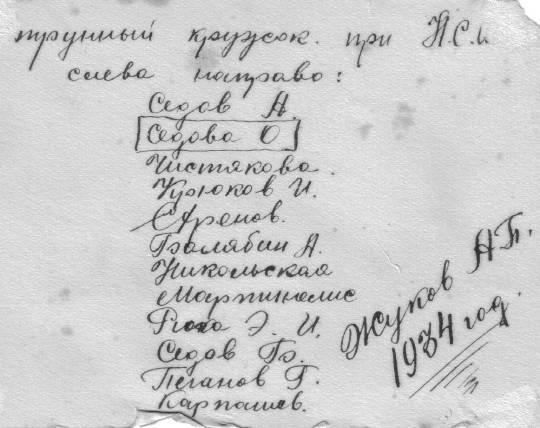 Танцевальный кружокУченицы Ермаковской школы танцевали. Это уже 60-е годы. Костюмы остались школе от детского дома, а  танцевальным  руководителем была Хренова Зоя Александровна, учитель географии. Зоя Александровна и Николай Сергеевич Хреновы возродят музей. Он будет не в ДК, а в школе. И это не случайно, ведь отец Николая Сергеевича – Сергей Ильич - выпускник Ермаковского 2-х классного  училища, был завучем  нашей школы , когда она унаследовала кротовский музей , значит идея музея – это возрождение того, что здесь по-прежнему считали нужным и важным. И сегодня мы использовали фотографии и информацию из этого музея. Николай Сергеевич отчаивался, что собранное им будет никому не нужно. Он, к счастью, ошибся в своих учениках.Кружок радиолюбителей А правда ли то, что в 60-х годах вокруг школьной новогодней ёлки летал спутник, на школе зажигались буквы поздравления  с новым годом, на улице взлетала ракета, на новогоднем празднике была комната смеха, где на печке сидел колобок, которого никому не удалось поймать, хотя желающих было много? Правда. Эти чудеса были плодом рук учеников-радиолюбителей,  Орлова Валерия Петровича, руководителя  кружка, и Смирнова Василия Фёдоровича, без которого спутник бы не полетел. Мальчишки пришли к Валерию Петровичу с идеей: наша страна запустила в космос спутник, почему бы нам не пустить его вокруг ёлки. Но как?! Все кружковцы искали решение. Их руководителю не спалось по ночам: как сделать! То, что так поразило потом всех участников ёлки, целый месяц готовилось в сугубой тайне по вечерам. Расходились в 2 часа ночи. Ученики были не только ермаковские, но и бабинские, а мозговой центр, Владик Кувтырев (впоследствии Владислав Дмитриевич, ведущий конструктор 20-го рыбинского завода, один их разработчиков цветных телевизоров) отправлялся ночью пешочком в Хмелёвку. При этом действовало железное правило: будешь получать двойки – никакого кружка. Такие новогодние сюрпризы готовились не раз. Да, были люди… Действительно, талантами эта земля не обижена. Но среди них сверкнул однажды бриллиант. Юра Шапулин (1947-1991 гг). Так называли его нам, тем, кто учился после 1964 года. Ученик-легенда. Этот мальчик был очень одарённым: с одинаковой лёгкостью ему давалась все предметы, самостоятельно и  быстро выучился играть на баяне. Открытый, обаятельный, весёлый. Когда по окончании школы он сдавал экзамены в Рязанский авиационный институт, члены комиссии, посмотрев в документы (выпускник сельской школы!), пришли в восхищение: каких талантливых людей даёт деревня! Окончил институт с красным дипломом. Был главным технологом космического завода в Рыбинске, часто ездил на космодром Байконур, принимал в гости космонавтов Гречко и Севастьянова. Умер в 44 года. Его бывшая классная, Шабанова Мария Алексеевна, плакала: больше никогда в Ермаковской школе не будет такого ученика! Одарённость словно освещает всё вокруг и запоминается надолго. За 150 лет существования Ермаковская школа выпустила тысячи учеников. Школьный хорА ещё в нашей школе всегда очень любили петь. Хором начальной школы много лет  руководила Громова Анна Васильевна, старшим хором – Тихонова Елизавета Фёдоровна, обе строгие учительницы начальных классов. Вот только попробуй у них петь кое-как.  Гармонист старшего хора – директор школы Хренов Николай Сергеевич,  в прошлом ученик Елизаветы Фёдоровны, человек интеллигентный, тактичный и с отличным чувством юмора.  Он отпускает шуточку – хор взрывается смехом. Елизавета Фёдоровна, гневно сверкнув очами: «Николай Сергеевич!» А Николай Сергеевич что, ничего. Он уже воплощенное раскаяние и смирение. Весело жили. Потом хором будет руководить Кротикова Нина Павловна, выпускница нашей школы, учитель математики, завуч. А помните, как это здорово было петь в хоре. Какая общность и радость! Кстати, хор – первое, что образовали в Ермаковском народном училище уже в первые годы его существования. Так что зёрнышко то много плода дало.Простите нас за то, что мы не смогли рассказать здесь о всех тех, кто работал в Ермаковской школе.Но мы очень благодарны вам за ваш нелегкий труд.В памяти ваших учеников вы останетесь навсегда.Статья составлена Новиковой Н.А. на основе материалов информационно-библиотечного центра школы, статей Орловой О.В., Гусевой Н.Н., Кротиковой Е.Ф., Макарова Н.Е., Брусникова Е.А., Савиновой А.Е., Фивейской А.М., воспоминаний священника А. Юматова, воспоминаний пионервожатой школы Смирновой Э.А..
